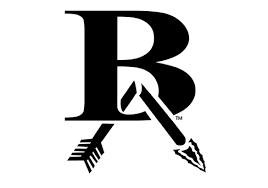 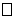 Functional Behavior Assessment: Parent/Guardian InterviewFunctional Behavior Assessment: Parent/Guardian InterviewStudent Name:                                                      ID:School:Grade:Teacher:                                                      Age: ___ Years___ MonthsStaff:Today’s Date:Parent/Guardian:Phone:SCREENING QUESTIONSSCREENING QUESTIONSDescribe your child.  What is he/she like at home?Describe your child.  What is he/she like at home?What are your child’s strengths and interests? (Check all that apply) ☐ Other(s):	                                                             	 What are your child’s strengths and interests? (Check all that apply) ☐ Other(s):	                                                             	 What are your biggest concerns/fears for your child?What are your biggest concerns/fears for your child?Does the problem behavior occur more often when?	If you answered yes, please describe certain times, triggers, or activities when the problem behavior is most likely to occur (e.g., mornings, bedtime, eating, stores, etc.). Does the problem behavior occur more often when?	If you answered yes, please describe certain times, triggers, or activities when the problem behavior is most likely to occur (e.g., mornings, bedtime, eating, stores, etc.). Do you believe any of the following could contribute to the behavior problem? If you checked “Yes” or “Sometimes” to any of the above, please describe condition in detail: Do you believe any of the following could contribute to the behavior problem? If you checked “Yes” or “Sometimes” to any of the above, please describe condition in detail: When a problem behavior occurs or worsens, does your child obtain any of the following? If you answered “Yes” or “Sometimes”, please explain: Other not mentioned above:When a problem behavior occurs or worsens, does your child obtain any of the following? If you answered “Yes” or “Sometimes”, please explain: Other not mentioned above:What positive or preventative strategies have you used with your child and how effective were they? What positive or preventative strategies have you used with your child and how effective were they? What consequence strategies have you used with your child and how effective were they?What consequence strategies have you used with your child and how effective were they?9.  Does your child have a meltdown if they lose at a game or sport? If so, what do they do, and what is the best way to handle it?9.  Does your child have a meltdown if they lose at a game or sport? If so, what do they do, and what is the best way to handle it?10.  What are the warning signs that your child may have a meltdown?10.  What are the warning signs that your child may have a meltdown?11. How does your child build relationships with others?11. How does your child build relationships with others?12.  What does your child most look forward to most at school?12.  What does your child most look forward to most at school?13.  Which supports do you think would work for your child?Other(s):13.  Which supports do you think would work for your child?Other(s):14. What else would you like for staff to know about your child?14. What else would you like for staff to know about your child?15. To facilitate relationship-building, please provide the following information about your child’s interests:15. To facilitate relationship-building, please provide the following information about your child’s interests:16. To help us provide positive reinforcement for your child, what motivates them?16. To help us provide positive reinforcement for your child, what motivates them?